Администрация города Ростова-на-дону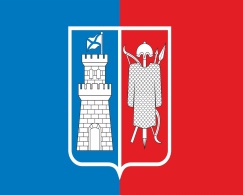 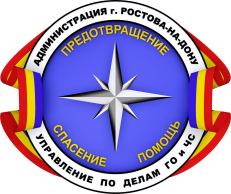 Управление по делам гражданской обороны и чрезвычайным ситуациямИ Н Ф О Р М И Р У Е Т :С 1 ИЮНЯ ОТКРЫТ КУПАЛЬНЫЙ СЕЗОН НА ВОДОЕМАХ В 2018 ГОДУ КУПАНИЕ И ОТДЫХРАЗРЕШЕНЫ НА ТРЕХ ПЛЯЖАХ:МУНИЦИПАЛЬНЫЙ ПЛЯЖ «ДРУЖБА» (УЛ. КОСМОНАВТОВ/УЛ. КАПУСТИНА (Р.ТЕМЕРНИК))МУНИЦИПАЛЬНЫЙ ПЛЯЖ НА О. ЗЕЛЕНЫЙ (УЛ. 29 ЛИНИЯ (Р. ДОН))ЧАСТНЫЙ ПЛЯЖ НА ИСКУССТВЕННОМ ВОДОЕМЕ (УЛ. ПЕСКОВА, 17).Купайтесь только в разрешенных местах, 
на благоустроенных пляжах под контролем медиков 
и спасателейНе купайтесь у крутых обрывистых берегов с сильным течением, в заболоченных и заросших растительностью местахНе переохлаждайтесь и не перегревайтесьНе купайтесь при температуре ниже 18 градусов воды 
и ниже 22 градусов воздухаНе купайтесь в грозу и штормовую погодуНе подплывайте к проходящим судам, не взбирайтесь  
на технические предупредительные знакиНе ныряйте в незнакомых местах, с лодок и обрывовПри катании на лодках или катерах необходимо использовать основное средство безопасности – спасательный жилетНИ В КОЕМ СЛУЧАЕ НЕ ЗАХОДИТЕ В ВОДУ В СОСТОЯНИИ АЛКОГОЛЬНОГО ОПЬЯНЕНИЯ!НЕ ОСТАВЛЯЙТЕ ДЕТЕЙ БЕЗ ПРИСМОТРА ДАЖЕ 
НА МЕЛКОВОДЬЕ!В ЭКСТРЕННОЙ СИТУАЦИИ ЗВОНИТЕНА ЕДИНЫЙ НОМЕР СПАСЕНИЯ «112»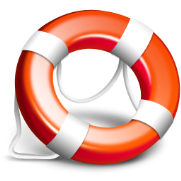 